Upton SinclairThe JungleChapter 1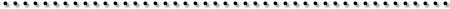 It was four o'clock when the ceremony was over and the carriages began to arrive. There had been a crowd following all the way, owing to the exuberance of Marija Berczynskas. The occasion rested heavily upon Marija's broad shoulders – it was her task to see that all things went in due form, and after the best home traditions; and, flying wildly hither and thither, bowling every one out of the way, and scolding and exhorting all day with her tremendous voice, Marija was too eager to see that others conformed to the proprieties to consider them herself. She had left the church last of all, and, desiring to arrive first at the hall, had issued orders to the coachman to drive faster. When that personage had developed a will of his own in the matter, Marija had flung up the window of the carriage, and, leaning out, proceeded to tell him her opinion of him, first in Lithuanian, which he did not understand, and then in Polish, which he did. Having the advantage of her in altitude, the driver had stood his ground and even ventured to attempt to speak; and the result had been a furious altercation, which, continuing all the way down Ashland Avenue, had added a new swarm of urchins to the cortege at each side street for half a mile. This was unfortunate, for already there was a throng before the door. The music had started up, and half a block away you could hear the dull "broom, broom" of a cello, with the squeaking of two fiddles which vied with each other in intricate and altitudinous gymnastics. Seeing the throng, Marija abandoned precipitately the debate concerning the ancestors of her coachman, and, springing from the moving carriage, plunged in and proceeded to clear a way to the hall. Once within, she turned and began to push the other way, roaring, meantime, "Eik! Eik! Uzdaryk-duris!" in tones which made the orchestral uproar sound like fairy music. "Z. Graiczunas, Pasilinksminimams darzas. Vynas. Sznapsas. Wines and Liquors. Union Headquarters" – that was the way the signs ran. The reader, who perhaps has never held much converse in the language of far-off Lithuania, will be glad of the explanation that the place was the rear room of a saloon in that part of Chicago known as "back of the yards." This information is definite and suited to the matter of fact; but how pitifully inadequate it would have seemed to one who understood that it was also the supreme hour of ecstasy in the life of one of God's gentlest creatures, the scene of the wedding feast and the joy-transfiguration of little Ona Lukoszaite! She stood in the doorway, shepherded by Cousin Marija, breathless from pushing through the crowd, and in her happiness painful to look upon. There was a light of wonder in her eyes and her lids trembled, and her otherwise wan little face was flushed. She wore a muslin dress, conspicuously white, and a stiff little veil coming to her shoulders. There were five pink paper roses twisted in the veil, and eleven bright green rose leaves. There were new white cotton gloves upon her hands, and as she stood staring about her she twisted them together feverishly. It was almost too much for her – you could see the pain of too great emotion in her face, and all the tremor of her form. She was so young – not quite sixteen – and small for her age, a mere child; and she had just been married – and married to Jurgis,* (*Pronounced Yoorghis) of all men, to Jurgis Rudkus, he with the white flower in the buttonhole of his new black suit, he with the mighty shoulders and the giant hands. Ona was blue-eyed and fair, while Jurgis had great black eyes with beetling brows, and thick black hair that curled in waves about his ears – in short, they were one of those incongruous and impossible married couples with which Mother Nature so often wills to confound all prophets, before and after. Jurgis could take up a two-hundred-and-fifty-pound quarter of beef and carry it into a car without a stagger, or even a thought; and now he stood in a far corner, frightened as a hunted animal, and obliged to moisten his lips with his tongue each time before he could answer the congratulations of his friends. Gradually there was effected a separation between the spectators and the guests – a separation at least sufficiently complete for working purposes. There was no time during the festivities which ensued when there were not groups of onlookers in the doorways and the corners; and if any one of these onlookers came sufficiently close, or looked sufficiently hungry, a chair was offered him, and he was invited to the feast. It was one of the laws of the veselija that no one goes hungry; and, while a rule made in the forests of Lithuania is hard to apply in the stockyards district of Chicago, with its quarter of a million inhabitants, still they did their best, and the children who ran in from the street, and even the dogs, went out again happier. A charming informality was one of the characteristics of this celebration. The men wore their hats, or, if they wished, they took them off, and their coats with them; they ate when and where they pleased, and moved as often as they pleased. There were to be speeches and singing, but no one had to listen who did not care to; if he wished, meantime, to speak or sing himself, he was perfectly free. The resulting medley of sound distracted no one, save possibly alone the babies, of which there were present a number equal to the total possessed by all the guests invited. There was no other place for the babies to be, and so part of the preparations for the evening consisted of a collection of cribs and carriages in one corner. In these the babies slept, three or four together, or wakened together, as the case might be. Those who were still older, and could reach the tables, marched about munching contentedly at meat bones and bologna sausages. – – – The room is about thirty feet square, with whitewashed walls, bare save for a calendar. a picture of a race horse, and a family tree in a gilded frame. To the right there is a door from the saloon, with a few loafers in the doorway, and in the corner beyond it a bar, with a presiding genius clad in soiled white, with waxed black mustaches and a carefully oiled curl plastered against one side of his forehead. In the opposite corner are two tables, filling a third of the room and laden with dishes and cold viands, which a few of the hungrier guests are already munching. At the head, where sits the bride, is a snow-white cake, with an Eiffel tower of constructed decoration, with sugar roses and two angels upon it, and a generous sprinkling of pink and green and yellow candies. Beyond opens a door into the kitchen, where there is a glimpse to be had of a range with much steam ascending from it, and many women, old and young, rushing hither and thither. In the corner to the left are the three musicians, upon a little platform, toiling heroically to make some impression upon the hubbub; also the babies, similarly occupied, and an open window whence the populace imbibes the sights and sounds and odors. So, with laughter and shouts and endless badinage and merriment, the guests take their places. The young men, who for the most part have been huddled near the door, summon their resolution and advance; and the shrinking Jurgis is poked and scolded by the old folks until he consents to seat himself at the right hand of the bride. The two bridesmaids, whose insignia of office are paper wreaths, come next, and after them the rest of the guests, old and young, boys and girls. The spirit of the occasion takes hold of the stately bartender, who condescends to a plate of stewed duck; even the fat policeman – whose duty it will be, later in the evening, to break up the fights – draws up a chair to the foot of the table. And the children shout and the babies yell, and every one laughs and sings and chatters – while above all the deafening clamor Cousin Marija shouts orders to the musicians. The musicians – how shall one begin to describe them? All this time they have been there, playing in a mad frenzy – all of this scene must be read, or said, or sung, to music. It is the music which makes it what it is; it is the music which changes the place from the rear room of a saloon in back of the yards to a fairy place, a wonderland, a little comer of the high mansions of the sky. The little person who leads this trio is an inspired man. His fiddle is out of tune, and there is no rosin on his bow, but still he is an inspired man – the hands of the muses have been laid upon him. He plays like one possessed by a demon, by a whole horde of demons. You can feel them in the air round about him, capering frenetically; with their invisible feet they set the pace, and the hair of the leader of the orchestra rises on end, and his eyeballs start from their sockets, as he toils to keep up with them. Tamoszius Kuszleika is his name, and he has taught himself to play the violin by practicing all night, after working all day on the "killing beds." He is in his shirt sleeves, with a vest figured with faded gold horseshoes, and a pink-striped shirt, suggestive of peppermint candy. A pair of military trousers, light blue with a yellow stripe, serve to give that suggestion of authority proper to the leader of a band. He is only about five feet high, but even so these trousers are about eight inches short of the ground. You wonder where he can have gotten them or rather you would wonder, if the excitement of being in his presence left you time to think of such things. For he is an inspired man. Every inch of him is inspired – you might almost say inspired separately. He stamps with his feet, he tosses his head, he sways and swings to and fro; he has a wizened-up little face, irresistibly comical; and, when he executes a turn or a flourish, his brows knit and his lips work and his eyelids wink – the very ends of his necktie bristle out. And every now and then he turns upon his companions, nodding, signaling, beckoning frantically – with every inch of him appealing, imploring, in behalf of the muses and their call. The company pairs off quickly, and the whole room is soon in motion. Apparently nobody knows how to waltz, but that is nothing of any consequence – there is music, and they dance, each as he pleases, just as before they sang. Most of them prefer the "two-step," especially the young, with whom it is the fashion. The older people have dances from home, strange and complicated steps which they execute with grave solemnity. Some do not dance anything at all, but simply hold each other's hands and allow the undisciplined joy of motion to express itself with their feet. Among these are Jokubas Szedvilas and his wife, Lucija, who together keep the delicatessen store, and consume nearly as much as they sell; they are too fat to dance, but they stand in the middle of the floor, holding each other fast in their arms, rocking slowly from side to side and grinning seraphically, a picture of toothless and perspiring ecstasy. Of these older people many wear clothing reminiscent in some detail of home – an embroidered waistcoat or stomacher, or a gaily colored handkerchief, or a coat with large cuffs and fancy buttons. All these things are carefully avoided by the young, most of whom have learned to speak English and to affect the latest style of clothing. The girls wear ready-made dresses or shirt waists, and some of them look quite pretty. Some of the young men you would take to be Americans, of the type of clerks, but for the fact that they wear their hats in the room. Each of these younger couples affects a style of its own in dancing. Some hold each other tightly, some at a cautious distance. Some hold their hands out stiffly, some drop them loosely at their sides. Some dance springily, some glide softly, some move with grave dignity. There are boisterous couples, who tear wildly about the room, knocking every one out of their way. There are nervous couples, whom these frighten, and who cry, "Nusfok! Kas yra?" at them as they pass. Each couple is paired for the evening – you will never see them change about. There is Alena Jasaityte, for instance, who has danced unending hours with Juozas Raczius, to whom she is engaged. Alena is the beauty of the evening, and she would be really beautiful if she were not so proud. She wears a white shirtwaist, which represents, perhaps, half a week's labor painting cans. She holds her skirt with her hand as she dances, with stately precision, after the manner of the grandes dames. Most fearful they are to contemplate, the expenses of this entertainment. They will certainly be over two hundred dollars and maybe three hundred; and three hundred dollars is more than the year's income of many a person in this room. There are able-bodied men here who work from early morning until late at night, in ice-cold cellars with a quarter of an inch of water on the floor – men who for six or seven months in the year never see the sunlight from Sunday afternoon till the next Sunday morning – and who cannot earn three hundred dollars in a year. There are little children here, scarce in their teens, who can hardly see the top of the work benches – whose parents have lied to get them their places – and who do not make the half of three hundred dollars a year, and perhaps not even the third of it. And then to spend such a sum, all in a single day of your life, at a wedding feast! (For obviously it is the same thing, whether you spend it at once for your own wedding, or in a long time, at the weddings of all your friends.) It is very imprudent, it is tragic – but, ah, it is so beautiful! Bit by bit these poor people have given up everything else; but to this they cling with all the power of their souls – they cannot give up the veselija! To do that would mean, not merely to be defeated, but to acknowledge defeat – and the difference between these two things is what keeps the world going. The veselija has come down to them from a far-off time; and the meaning of it was that one might dwell within the cave and gaze upon shadows, provided only that once in his lifetime he could break his chains, and feel his wings, and behold the sun; provided that once in his lifetime he might testify to the fact that life, with all its cares and its terrors, is no such great thing after all, but merely a bubble upon the surface of a river, a thing that one may toss about and play with as a juggler tosses his golden balls, a thing that one may quaff, like a goblet of rare red wine. Thus having known himself for the master of things, a man could go back to his toil and live upon the memory all his days. In the meantime there was going on in another corner of the room an anxious conference between Teta Elzbieta and Dede Antanas, and a few of the more intimate friends of the family. A trouble was come upon them. The veselija is a compact, a compact not expressed, but therefore only the more binding upon all. Every one's share was different – and yet every one knew perfectly well what his share was, and strove to give a little more. Now, however, since they had come to the new country, all this was changing; it seemed as if there must be some subtle poison in the air that one breathed here – it was affecting all the young men at once. They would come in crowds and fill themselves with a fine dinner, and then sneak off. One would throw another's hat out of the window, and both would go out to get it, and neither could be seen again. Or now and then half a dozen of them would get together and march out openly, staring at you, and making fun of you to your face. Still others, worse yet, would crowd about the bar, and at the expense of the host drink themselves sodden, paying not the least attention to any one, and leaving it to be thought that either they had danced with the bride already, or meant to later on. All these things were going on now, and the family was helpless with dismay. So long they had toiled, and such an outlay they had made! Ona stood by, her eyes wide with terror. Those frightful bills – how they had haunted her, each item gnawing at her soul all day and spoiling her rest at night. How often she had named them over one by one and figured on them as she went to work – fifteen dollars for the hall, twenty-two dollars and a quarter for the ducks, twelve dollars for the musicians, five dollars at the church, and a blessing of the Virgin besides – and so on without an end! Worst of all was the frightful bill that was still to come from Graiczunas for the beer and liquor that might be consumed. One could never get in advance more than a guess as to this from a saloonkeeper – and then, when the time came he always came to you scratching his head and saying that he had guessed too low, but that he had done his best – your guests had gotten so very drunk. By him you were sure to be cheated unmercifully, and that even though you thought yourself the dearest of the hundreds of friends he had. He would begin to serve your guests out of a keg that was half full, and finish with one that was half empty, and then you would be charged for two kegs of beer. He would agree to serve a certain quality at a certain price, and when the time came you and your friends would be drinking some horrible poison that could not be described. You might complain, but you would get nothing for your pains but a ruined evening; while, as for going to law about it, you might as well go to heaven at once. The saloonkeeper stood in with all the big politics men in the district; and when you had once found out what it meant to get into trouble with such people, you would know enough to pay what you were told to pay and shut up. What made all this the more painful was that it was so hard on the few that had really done their best. There was poor old ponas Jokubas, for instance – he had already given five dollars, and did not every one know that Jokubas Szedvilas had just mortgaged his delicatessen store for two hundred dollars to meet several months' overdue rent? And then there was withered old poni Aniele – who was a widow, and had three children, and the rheumatism besides, and did washing for the tradespeople on Halsted Street at prices it would break your heart to hear named. Aniele had given the entire profit of her chickens for several months. Eight of them she owned, and she kept them in a little place fenced around on her backstairs. All day long the children of Aniele were raking in the dump for food for these chickens; and sometimes, when the competition there was too fierce, you might see them on Halsted Street walking close to the gutters, and with their mother following to see that no one robbed them of their finds. Money could not tell the value of these chickens to old Mrs. Jukniene – There is no fight that night – perhaps because Jurgis, too, is watchful – even more so than the policeman. Jurgis has drunk a great deal, as any one naturally would on an occasion when it all has to be paid for, whether it is drunk or not; but he is a very steady man, and does not easily lose his temper. Only once there is a tight shave – and that is the fault of Marija Berczynskas. Marija has apparently concluded about two hours ago that if the altar in the corner, with the deity in soiled white, be not the true home of the muses, it is, at any rate, the nearest substitute on earth attainable. And Marija is just fighting drunk when there come to her ears the facts about the villains who have not paid that night. Marija goes on the warpath straight off, without even the preliminary of a good cursing, and when she is pulled off it is with the coat collars of two villains in her hands. Fortunately, the policeman is disposed to be reasonable, and so it is not Marija who is flung out of the place. All this interrupts the music for not more than a minute or two. Then again the merciless tune begins – the tune that has been played for the last half-hour without one single change. It is an American tune this time, one which they have picked up on the streets; all seem to know the words of it – or, at any rate, the first line of it, which they hum to themselves, over and over again without rest: "In the good old summertime – in the good old summertime! In the good old summertime – in the good old summertime!" There seems to be something hypnotic about this, with its endlessly recurring dominant. It has put a stupor upon every one who hears it, as well as upon the men who are playing it. No one can get away from it, or even think of getting away from it; it is three o'clock in the morning, and they have danced out all their joy, and danced out all their strength, and all the strength that unlimited drink can lend them – and still there is no one among them who has the power to think of stopping. Promptly at seven o'clock this same Monday morning they will every one of them have to be in their places at Durham's or Brown's or Jones's, each in his working clothes. If one of them be a minute late, he will be docked an hour's pay, and if he be many minutes late, he will be apt to find his brass check turned to the wall, which will send him out to join the hungry mob that waits every morning at the gates of the packing houses, from six o'clock until nearly half-past eight. There is no exception to this rule, not even little Ona – who has asked for a holiday the day after her wedding day, a holiday without pay, and been refused. While there are so many who are anxious to work as you wish, there is no occasion for incommoding yourself with those who must work otherwise. Little Ona is nearly ready to faint – and half in a stupor herself, because of the heavy scent in the room. She has not taken a drop, but every one else there is literally burning alcohol, as the lamps are burning oil; some of the men who are sound asleep in their chairs or on the floor are reeking of it so that you cannot go near them. Now and then Jurgis gazes at her hungrily – he has long since forgotten his shyness; but then the crowd is there, and he still waits and watches the door, where a carriage is supposed to come. It does not, and finally he will wait no longer, but comes up to Ona, who turns white and trembles. He puts her shawl about her and then his own coat. They live only two blocks away, and Jurgis does not care about the carriage. There is almost no farewell – the dancers do not notice them, and all of the children and many of the old folks have fallen asleep of sheer exhaustion. Dede Antanas is asleep, and so are the Szedvilases, husband and wife, the former snoring in octaves. There is Teta Elzbieta, and Marija, sobbing loudly; and then there is only the silent night, with the stars beginning to pale a little in the east. Jurgis, without a word, lifts Ona in his arms, and strides out with her, and she sinks her head upon his shoulder with a moan. When he reaches home he is not sure whether she has fainted or is asleep, but when he has to hold her with one hand while he unlocks the door, he sees that she has opened her eyes. "You shall not go to Brown's today, little one," he whispers, as he climbs the stairs; and she catches his arm in terror, gasping: "No! No! I dare not! It will ruin us!" But he answers her again: "Leave it to me; leave it to me. I will earn more money – I will work harder." 